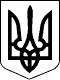 УКРАЇНАЖИТОМИРСЬКА ОБЛАСТЬНОВОГРАД-ВОЛИНСЬКА МІСЬКА РАДАМІСЬКИЙ ГОЛОВАРОЗПОРЯДЖЕННЯвід 05.05.2017     № 113(о)    Керуючись пунктами 19, 20 частини четвертої статті 42 Закону України «Про місцеве самоврядування в Україні», враховуючи звернення директора Державного підприємства «Український медичний центр безпеки дорожнього руху та інформаційних технологій Міністерства охорони здоров’я України», з метою привернення уваги до проблеми смертності та травматизму внаслідок порушень правил дорожнього руху: 1. Провести Тиждень безпеки дорожнього руху у місті Новограді-Волинському з 10.05.2017 року по 16.05.2017 року, у рамках Четвертого глобального Тижня безпеки дорожнього руху в Україні. 2. Затвердити заходи з проведення Тижня безпеки дорожнього руху у місті Новограді-Волинському, які додаються. 3. Контроль за виконанням цього розпорядження покласти на заступника міського голови Гвозденко О.В.    Міський голова                                                                            В.Л.Весельський                                   Додаток                                                                                 до розпорядження міського голови                                                      від                        №Заходиз проведення Тижня безпеки дорожнього рухуз 10 по 16 травня 2017 року1 Інформаційна компанія у ЗМІ (ТВ, інтернет, друковані видання та інші).10.05.2017-16.05.20172. Загальнонаціональна акція «Здай кров – врятуй життя» зі здачі крові для використання в лікуванні постраждалих у дорожньо-транспортних пригодах.10.05.2017-16.05.20173. Проведення єдиного національного уроку «Безпека на дорозі – безпека життя» в загальноосвітніх навчальних закладах, присвяченого важливості носіння світлоповертаючих елементів.12.05.20174.Загальнонаціональна акція «День зниження швидкості».12.05.20175. Проведення на території міста флешмобу «Україна за безпеку дорожнього руху».13.05.2017о 13:006. Проведення у навчальних закладах виховних заходів з питань безпеки дорожнього руху у формі вікторин, конкурсів та творчих робіт.10.05.2017-16.05.20177. Проведення регіональними представниками ДП «Український медичний центр безпеки дорожнього руху та інформаційних технологій МОЗ України» практичних навчань домедичної допомоги постраждалим внаслідок дорожньо-транспортних пригод під гаслом: «Знаю, вмію, врятую», разом з регіональними підрозділами екстреної медичної допомоги, ДПД, ДПП, ГУНП.10.05.2017-16.05.20178. Проведення конкурсів, вікторин зі знання Правил дорожнього руху, театралізованих уроків, виставок дитячих малюнків з тематики безпеки дорожнього руху, виступи загальноосвітніх навчальних закладах.10.05.2017-16.05.20179. Проведення велопробігу «За безпеку на дорозі».12.05.201710. Поширення соціальної реклами з попередженням дорожньо-транспортних пригод, широкої роз’яснювальної роботи і пропаганди безпеки дорожнього руху та проведення Тижнів БДР.Продовження соціальної компанії з безпеки дорожнього руху «Мінус один. Не стань наступним». (Відеоролики: «Не перевищуй швидкість», «Не сідай п’яний за кермо», «Не розмовляй за кермом», «Пристебни ремінь безпеки», ще один їх узагальнює – «Дотримуйся правил – збережи життя», а також соціального проекту «Будь помітним у темряві!».10.05.2017-16.05.201711. Цільові дитячі профілактичні заходи:- акція «Дитина наслідує приклад батьків»- розробка пам’яток-буклетів «Небезпечні та безпечні місця переходу вулиць нашого міста». - проведення відкритих уроків «Надання домедичної допомоги під час ДТП» в загальноосвітніх навчальних закладах.                               10.05.2017-16.05.201712. Організація та проведення нарад та круглого столу за участю власників транспортних засобів, автомобільних перевізників, стосовно виконання ними вимог законодавства про автомобільний транспорт в частині безпеки перевезень, проходження навчання щодо володіння практичними навичками з надання домедичної і медичної допомоги потерпілим внаслідок дорожньо-транспортних пригод, необхідності проведення інструктажів з водіями стосовно попередження дорожньо-транспортних пригод та роз’яснювальної роботи стосовно дотримання учасниками дорожнього руху Правил дорожнього руху.10.05.2017-16.05.201713. Комплексні заходи, спрямовані на покращення безпеки дорожнього руху та зниження рівня аварійності на дорогах загального користування:- проведення перевірок автомобільних доріг загального користування на їх відповідність схемам організації дорожнього руху, зокрема в межах навчальних закладів, шкіл, дитячих садків,-  відновлення дорожніх знаків (інформаційних панно), в тому числі на ділянках наземних пішохідних переходів, розмітки, існуючого зовнішнього освітлення на дорогах,- забезпечення видимості дорожніх знаків на автомобільних дорогах загального користування відповідно до встановлених норм,- встановлення на ділянках місць концентрації дорожньо-транспортних пригод та аварійно-небезпечних ділянках попереджувальних дорожніх знаків та/або інших засобів організації дорожнього руху,- здійснення комплексу заходів з безпеки дорожнього руху у місцях виконання дорожньо-будівельних робіт,- приведення до належного санітарного стану зупинок громадського транспорту, автопавільйонів та елементів санітарного облаштування.10.05.2017-16.05.201714. Здійснення заходів щодо пропаганди безпеки руху при перетині залізничних переїздів шляхом:- висвітлення в ЗМІ (у тому числі місцевих) інформації про наслідки порушень водіями колісних транспортних засобів правил дорожнього руху при перетині залізничних переїздів,- розповсюдження інформаційних та агітаційних матеріалів про необхідність дотримання водіями колісних транспортних засобів правил дорожнього руху при перетині залізничних переїздів.10.05.2017-16.05.2017Керуючий справами виконавчого комітету міської ради                                              Д.А. РужицькийПро проведення Тижня безпеки дорожнього руху з 10.05.2017 року по 16.05.2017 рокуВідділ   інформації  та  зв’язків з громадськістю міської радиНовоград-Волинське     міськрай ТМОКВНЗ   «Новоград - Волинський медичний коледж» Житомирської обласної ради                                                                                                       Новоград-Волинське     міськрай ТМОУправління    освіти    і      науки міської радиУправління    освіти    і      науки міської радиКВНЗ «Новоград-Волинський медичний      коледж» Житомирської обласної радиУправління      освіти   і     науки міської радиВідділ    з    питань    цивільного захисту міської радиУправління    освіти    і      науки міської радиУправління    у    справах   сім’ї, молоді,  фізичної  культури     та спортуВідділ   інформації   та зв’язків з громадськістю міської радиУправління    освіти    і      науки міської ради                           Управління    у    справах   сім’ї, молоді,  фізичної   культури   та спортуВідділ   економічного аналізу та планування міської ради                                                                         Управління    освіти    і      науки міської радиКВНЗ     «Новоград-Волинський медичний     коледж» Житомирської обласної радиУправління         житлово-комунального       господарства,енергозбереження та комунальної власності міської радиВідділ   економічного   аналізу  та планування міської ради                                               Відділ    інформації    та зв’язків з громадськістю міської ради                Відділ  з питань охорони здоров’я міської ради